ANEXO 1: Propuesta de Plan de acción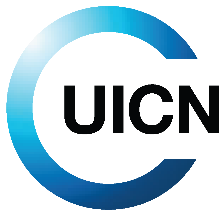 Comprender la motivación e intereses de los patrocinadores de la recomendaciónExplorar sinergias con otras resoluciones y recomendaciones similaresLevantamiento de fondos.  Según la capacidad, planificarEvento regional: “Gobernanza del agua transfronterizas y represas en América del Sur”Estudio de caso: análisis costo-beneficio de la construcción de represas en el Alto Paraguay frente otro tipo de alternativas de generación eléctrica. (DIVULGAR ESTUDIO WWF)Plataforma colaborativa de valores ambientales vs amenazas en el PantanalFortalecimiento de capacidades de funcionarios técnicos con competencia en licenciamientos ambientales para represasDesarrollo de un Policy Brief y otros materiales comunicacionales.Plan de Acción: Evento regional: “Gobernanza del agua transfronterizas y represas en América del Sur”Identificar a los actores claveMesas de diálogo / webinarios:Biodiversidad, estado de conservación y amenazas para el PantanalCostos y beneficios de la infraestructura hidráulicaGobernanza de Aguas transfronterizasCostos y beneficios de la infraestructura hidráulica en cuencas transfronterizasEstrategia de comunicaciónWWF está construyendo su estrategia de acción entre infraestructura y pantanal – podemos avanzar con verificar el plan y su contribuciónCaso Rio CuribaCampaña de informaciónEmergente: campaña en redes sociales con los materiales ya creados por las organizacionesVeto del GobernadorWebinarioObjetivo: qué queremos como resultado?Publico: tomadores de decisiones o público generalAgenda / expositores Fechas adecuadas dentro del proceso electoralNumero de resoluciones relacionadas007 – 039 – 059 - 063Cyntia Santos - WWFDATOS INFORMATIVOS:DATOS INFORMATIVOS:DATOS INFORMATIVOS:DATOS INFORMATIVOS:DATOS INFORMATIVOS:DATOS INFORMATIVOS:Tema:Resolución 052 – Represas en la cuenca alta del Río Paraguay, sistema de humedales Pantanal y Paraguay-ParanáResolución 052 – Represas en la cuenca alta del Río Paraguay, sistema de humedales Pantanal y Paraguay-ParanáResolución 052 – Represas en la cuenca alta del Río Paraguay, sistema de humedales Pantanal y Paraguay-ParanáResolución 052 – Represas en la cuenca alta del Río Paraguay, sistema de humedales Pantanal y Paraguay-ParanáResolución 052 – Represas en la cuenca alta del Río Paraguay, sistema de humedales Pantanal y Paraguay-ParanáFecha y lugar:Videoconferencia, jueves 03 de marzo, 2022Videoconferencia, jueves 03 de marzo, 2022Videoconferencia, jueves 03 de marzo, 2022Videoconferencia, jueves 03 de marzo, 2022Videoconferencia, jueves 03 de marzo, 2022ASISTENTES:ASISTENTES:ASISTENTES:ASISTENTES:ASISTENTES:ASISTENTES:ECOAAndré Luiz - andre@riosvivos.org.br Paula Isla - paula@riosvivos.org.brWWF BrasilCasio Bernardino (correo)ISPNFabio Vaz (correo)Fundación para la Conservación del Bosque ChiquitanoRoberto Vides (correo)ECOAAndré Luiz - andre@riosvivos.org.br Paula Isla - paula@riosvivos.org.brWWF BrasilCasio Bernardino (correo)ISPNFabio Vaz (correo)Fundación para la Conservación del Bosque ChiquitanoRoberto Vides (correo)ECOAAndré Luiz - andre@riosvivos.org.br Paula Isla - paula@riosvivos.org.brWWF BrasilCasio Bernardino (correo)ISPNFabio Vaz (correo)Fundación para la Conservación del Bosque ChiquitanoRoberto Vides (correo)IUCNLaura Piñeiroslaura.pineiros@iucn.org IUCNLaura Piñeiroslaura.pineiros@iucn.org IUCNLaura Piñeiroslaura.pineiros@iucn.org PUNTOS RELEVANTES:PUNTOS RELEVANTES:PUNTOS RELEVANTES:PUNTOS RELEVANTES:PUNTOS RELEVANTES:PUNTOS RELEVANTES:Muchas de las propuestas del plan de trabajo han sido atendidas por las acciones de las organizaciones que impulsaron la resolución.  Por ejemplo, WWF tiene un análisis de alternativas para la generación eléctrica.  Es necesario divulgar e involucrar a otros actores como el sector privado, instituciones financieras y los gobiernos locales.Es necesario traer el problema al consiente colectivo, teniendo en cuanta los objetivos de los eventos regionales, el público, etc.Existe la posibilidad de presentar la experiencia en el seminario Esquemas de Conservación de Ríos, organizado por UICN; TNC y USFQ.  Habría que plantear el tema alrededor de la afectación a la biodiversidad de agua dulce del PantanalEstudios necesarios:Correlación entre la construcción de represas y el caudal de agua en el PantanalAnálisis estratégico de necesidades de capacitación y fortalecimiento institucionalLas organizaciones involucradas están dispuestas a apoyar el plan de trabajo para la resolución.  Se revisará la propuesta de UICNSe insiste en la posibilidad de sinergias con otras resoluciones /recomendaciones.  Crear un fondo común que permita acciones de mayor impacto desde lo comunicacional hasta acciones concretas en territorio.Fundación para la Conservación del Bosque Chiquitano en Bolivia promueve la resolución que busca la declaratoria de prioridad de conservación de los bosques secos tropicales de América del SurEl Comité Brasilero de la UICN tiene muchas expectativas en el cumplimiento de las resolucionesSe sugiere involucrar a las Comisiones, particularmente la de Gestión de EcosistemasSe insiste en buscar una reunión con el Director Regional para generar sinergias, acciones colaborativas y con enfoque transfronterizoPresentación de resoluciones y recomendacionesResumen de planes de acción (compartir para analizar)SinergiasMuchas de las propuestas del plan de trabajo han sido atendidas por las acciones de las organizaciones que impulsaron la resolución.  Por ejemplo, WWF tiene un análisis de alternativas para la generación eléctrica.  Es necesario divulgar e involucrar a otros actores como el sector privado, instituciones financieras y los gobiernos locales.Es necesario traer el problema al consiente colectivo, teniendo en cuanta los objetivos de los eventos regionales, el público, etc.Existe la posibilidad de presentar la experiencia en el seminario Esquemas de Conservación de Ríos, organizado por UICN; TNC y USFQ.  Habría que plantear el tema alrededor de la afectación a la biodiversidad de agua dulce del PantanalEstudios necesarios:Correlación entre la construcción de represas y el caudal de agua en el PantanalAnálisis estratégico de necesidades de capacitación y fortalecimiento institucionalLas organizaciones involucradas están dispuestas a apoyar el plan de trabajo para la resolución.  Se revisará la propuesta de UICNSe insiste en la posibilidad de sinergias con otras resoluciones /recomendaciones.  Crear un fondo común que permita acciones de mayor impacto desde lo comunicacional hasta acciones concretas en territorio.Fundación para la Conservación del Bosque Chiquitano en Bolivia promueve la resolución que busca la declaratoria de prioridad de conservación de los bosques secos tropicales de América del SurEl Comité Brasilero de la UICN tiene muchas expectativas en el cumplimiento de las resolucionesSe sugiere involucrar a las Comisiones, particularmente la de Gestión de EcosistemasSe insiste en buscar una reunión con el Director Regional para generar sinergias, acciones colaborativas y con enfoque transfronterizoPresentación de resoluciones y recomendacionesResumen de planes de acción (compartir para analizar)SinergiasMuchas de las propuestas del plan de trabajo han sido atendidas por las acciones de las organizaciones que impulsaron la resolución.  Por ejemplo, WWF tiene un análisis de alternativas para la generación eléctrica.  Es necesario divulgar e involucrar a otros actores como el sector privado, instituciones financieras y los gobiernos locales.Es necesario traer el problema al consiente colectivo, teniendo en cuanta los objetivos de los eventos regionales, el público, etc.Existe la posibilidad de presentar la experiencia en el seminario Esquemas de Conservación de Ríos, organizado por UICN; TNC y USFQ.  Habría que plantear el tema alrededor de la afectación a la biodiversidad de agua dulce del PantanalEstudios necesarios:Correlación entre la construcción de represas y el caudal de agua en el PantanalAnálisis estratégico de necesidades de capacitación y fortalecimiento institucionalLas organizaciones involucradas están dispuestas a apoyar el plan de trabajo para la resolución.  Se revisará la propuesta de UICNSe insiste en la posibilidad de sinergias con otras resoluciones /recomendaciones.  Crear un fondo común que permita acciones de mayor impacto desde lo comunicacional hasta acciones concretas en territorio.Fundación para la Conservación del Bosque Chiquitano en Bolivia promueve la resolución que busca la declaratoria de prioridad de conservación de los bosques secos tropicales de América del SurEl Comité Brasilero de la UICN tiene muchas expectativas en el cumplimiento de las resolucionesSe sugiere involucrar a las Comisiones, particularmente la de Gestión de EcosistemasSe insiste en buscar una reunión con el Director Regional para generar sinergias, acciones colaborativas y con enfoque transfronterizoPresentación de resoluciones y recomendacionesResumen de planes de acción (compartir para analizar)SinergiasMuchas de las propuestas del plan de trabajo han sido atendidas por las acciones de las organizaciones que impulsaron la resolución.  Por ejemplo, WWF tiene un análisis de alternativas para la generación eléctrica.  Es necesario divulgar e involucrar a otros actores como el sector privado, instituciones financieras y los gobiernos locales.Es necesario traer el problema al consiente colectivo, teniendo en cuanta los objetivos de los eventos regionales, el público, etc.Existe la posibilidad de presentar la experiencia en el seminario Esquemas de Conservación de Ríos, organizado por UICN; TNC y USFQ.  Habría que plantear el tema alrededor de la afectación a la biodiversidad de agua dulce del PantanalEstudios necesarios:Correlación entre la construcción de represas y el caudal de agua en el PantanalAnálisis estratégico de necesidades de capacitación y fortalecimiento institucionalLas organizaciones involucradas están dispuestas a apoyar el plan de trabajo para la resolución.  Se revisará la propuesta de UICNSe insiste en la posibilidad de sinergias con otras resoluciones /recomendaciones.  Crear un fondo común que permita acciones de mayor impacto desde lo comunicacional hasta acciones concretas en territorio.Fundación para la Conservación del Bosque Chiquitano en Bolivia promueve la resolución que busca la declaratoria de prioridad de conservación de los bosques secos tropicales de América del SurEl Comité Brasilero de la UICN tiene muchas expectativas en el cumplimiento de las resolucionesSe sugiere involucrar a las Comisiones, particularmente la de Gestión de EcosistemasSe insiste en buscar una reunión con el Director Regional para generar sinergias, acciones colaborativas y con enfoque transfronterizoPresentación de resoluciones y recomendacionesResumen de planes de acción (compartir para analizar)SinergiasMuchas de las propuestas del plan de trabajo han sido atendidas por las acciones de las organizaciones que impulsaron la resolución.  Por ejemplo, WWF tiene un análisis de alternativas para la generación eléctrica.  Es necesario divulgar e involucrar a otros actores como el sector privado, instituciones financieras y los gobiernos locales.Es necesario traer el problema al consiente colectivo, teniendo en cuanta los objetivos de los eventos regionales, el público, etc.Existe la posibilidad de presentar la experiencia en el seminario Esquemas de Conservación de Ríos, organizado por UICN; TNC y USFQ.  Habría que plantear el tema alrededor de la afectación a la biodiversidad de agua dulce del PantanalEstudios necesarios:Correlación entre la construcción de represas y el caudal de agua en el PantanalAnálisis estratégico de necesidades de capacitación y fortalecimiento institucionalLas organizaciones involucradas están dispuestas a apoyar el plan de trabajo para la resolución.  Se revisará la propuesta de UICNSe insiste en la posibilidad de sinergias con otras resoluciones /recomendaciones.  Crear un fondo común que permita acciones de mayor impacto desde lo comunicacional hasta acciones concretas en territorio.Fundación para la Conservación del Bosque Chiquitano en Bolivia promueve la resolución que busca la declaratoria de prioridad de conservación de los bosques secos tropicales de América del SurEl Comité Brasilero de la UICN tiene muchas expectativas en el cumplimiento de las resolucionesSe sugiere involucrar a las Comisiones, particularmente la de Gestión de EcosistemasSe insiste en buscar una reunión con el Director Regional para generar sinergias, acciones colaborativas y con enfoque transfronterizoPresentación de resoluciones y recomendacionesResumen de planes de acción (compartir para analizar)SinergiasMuchas de las propuestas del plan de trabajo han sido atendidas por las acciones de las organizaciones que impulsaron la resolución.  Por ejemplo, WWF tiene un análisis de alternativas para la generación eléctrica.  Es necesario divulgar e involucrar a otros actores como el sector privado, instituciones financieras y los gobiernos locales.Es necesario traer el problema al consiente colectivo, teniendo en cuanta los objetivos de los eventos regionales, el público, etc.Existe la posibilidad de presentar la experiencia en el seminario Esquemas de Conservación de Ríos, organizado por UICN; TNC y USFQ.  Habría que plantear el tema alrededor de la afectación a la biodiversidad de agua dulce del PantanalEstudios necesarios:Correlación entre la construcción de represas y el caudal de agua en el PantanalAnálisis estratégico de necesidades de capacitación y fortalecimiento institucionalLas organizaciones involucradas están dispuestas a apoyar el plan de trabajo para la resolución.  Se revisará la propuesta de UICNSe insiste en la posibilidad de sinergias con otras resoluciones /recomendaciones.  Crear un fondo común que permita acciones de mayor impacto desde lo comunicacional hasta acciones concretas en territorio.Fundación para la Conservación del Bosque Chiquitano en Bolivia promueve la resolución que busca la declaratoria de prioridad de conservación de los bosques secos tropicales de América del SurEl Comité Brasilero de la UICN tiene muchas expectativas en el cumplimiento de las resolucionesSe sugiere involucrar a las Comisiones, particularmente la de Gestión de EcosistemasSe insiste en buscar una reunión con el Director Regional para generar sinergias, acciones colaborativas y con enfoque transfronterizoPresentación de resoluciones y recomendacionesResumen de planes de acción (compartir para analizar)SinergiasPASOS A SEGUIRPASOS A SEGUIRPASOS A SEGUIRPASOS A SEGUIRPASOS A SEGUIRPASOS A SEGUIRActividadActividadResponsableResponsableResponsableFecha LímiteEnviar PPT utilizado en la reunión y memoria.Enviar PPT utilizado en la reunión y memoria.UICN SURUICN SURUICN SUR13 / 03 / 2022Revisar el plan de trabajo propuesto en el PPT, mejorarlo y definir cómo podría colaborar cada organización (anexo 1)Revisar el plan de trabajo propuesto en el PPT, mejorarlo y definir cómo podría colaborar cada organización (anexo 1)ECOA / WWF / ISPN / FCBCECOA / WWF / ISPN / FCBCECOA / WWF / ISPN / FCBC20/04/2022Revisar posibilidad de presentar en el seminario “Esquemas de Protección de Rios”Revisar posibilidad de presentar en el seminario “Esquemas de Protección de Rios”ECOA / UICN-SURECOA / UICN-SURECOA / UICN-SUR13/03/2022Organizar reunión con otras recomendaciones para planificar reunión con G.QuijandríaOrganizar reunión con otras recomendaciones para planificar reunión con G.QuijandríaECOA / WWF / ISPN / FCBC / UICN SURECOA / WWF / ISPN / FCBC / UICN SURECOA / WWF / ISPN / FCBC / UICN SURPróxima reunión: 20 de abrilPróxima reunión: 20 de abrilUICN SURUICN SURUICN SUR20/04/2022